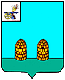 Администрация Грязенятского сельского поселения Рославльского района Смоленской областиАдминистрация Грязенятского сельского поселения Рославльского района Смоленской областиот 09 июля 2014г.№ 28Об утверждении Административного регламента предоставления муниципальной услуги «Выдача выписки из похозяйственной книги»         В соответствии с Федеральным законом от 6 октября 2003 года № 131-ФЗ «Об общих принципах организации местного самоуправления в Российской Федерации», Федеральным законом от 27 июля 2010 года № 210-ФЗ «Об организации предоставления государственных и муниципальных услуг»,  постановлением Администрации Грязенятского сельского поселения Рославльского района Смоленской области  от 04.08.2011 года № 29 « Об утверждении  порядка разработки и утверждении административных регламентов  предоставления муниципальных  услуг», Администрация Грязенятского сельского поселения Рославльского района Смоленской областип о с т а н о в л я е т:          1. Утвердить прилагаемый Административный регламент  предоставления муниципальной  услуги «Выдача выписки из похозяйственной книги».           2. Признать утратившим силу постановление Администрации Грязенятского сельского поселения Рославльского района Смоленской области от 29.05.2012 № 20 «Об утверждении Административного регламента Администрации Грязенятского сельского поселения Рославльского района Смоленской области  по предоставлению муниципальной  услуги  «Выдача выписки из похозяйственной книги»».         3. Настоящее постановление подлежит обнародованию путем  размещения на официальном  сайте Администрации Грязенятского сельского поселения Глава муниципального образования Грязенятского сельского поселения Рославльского района Смоленской области                                   Г.И.Мамонтов